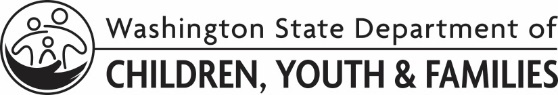 Child Care Parent/Guardian PermissionChild’s Name	(First	Middle	Last)Licensee’s NameTransportation and off-site activityI give my permission for the licensee or the licensee’s staff to take my child:    	Yes	No	To and/or from school:		By a personal vehicle					By riding with my child on public transportation				By walking with my child				On field trips (a written notice about the field trip will be given at least 24 hours before the field trip is taken):		By a personal vehicle					By riding with my child on public transportation				By walking with my child				On occasional errands:		By a personal vehicle					By riding with my child on public transportation				By walking with my child				Other (specify here: ________________________________________________):		By a personal vehicle					By riding with my child on public transportation				By walking with my child			Transportation and off-site activityI give my permission for the licensee or the licensee’s staff to take my child:    	Yes	No	To and/or from school:		By a personal vehicle					By riding with my child on public transportation				By walking with my child				On field trips (a written notice about the field trip will be given at least 24 hours before the field trip is taken):		By a personal vehicle					By riding with my child on public transportation				By walking with my child				On occasional errands:		By a personal vehicle					By riding with my child on public transportation				By walking with my child				Other (specify here: ________________________________________________):		By a personal vehicle					By riding with my child on public transportation				By walking with my child			Water activities including swimming pools and other bodies of waterI give my permission for the licensee or the licensee’s staff to:    	Yes	No	Take my child swimming or play in a swimming pool or other body of water			Water activities including swimming pools and other bodies of waterI give my permission for the licensee or the licensee’s staff to:    	Yes	No	Take my child swimming or play in a swimming pool or other body of water			BathingI give my permission for the licensee or the licensee’s staff to:    	Yes	No	Give my child a bath or shower if my child needs to be cleaned after having an accident such as diarrhea or vomiting			Give my child a bath or shower if my child is enrolled in overnight child care			BathingI give my permission for the licensee or the licensee’s staff to:    	Yes	No	Give my child a bath or shower if my child needs to be cleaned after having an accident such as diarrhea or vomiting			Give my child a bath or shower if my child is enrolled in overnight child care			Photo, video, or surveillance activityI give my permission for the licensee or the licensee’s staff to:    	Yes	No	Take photographs of my child			Take video of my child			Capture my child’s image on surveillance video used at this child care facility			I have reviewed the licensee’s written policies and have had the opportunity to discuss with the licensee the policies pertaining to the items listed on this permission form. _______________________________________________	____________________________________Parent or guardian signature	Date_______________________________________________	____________________________________Parent or guardian signature	Date